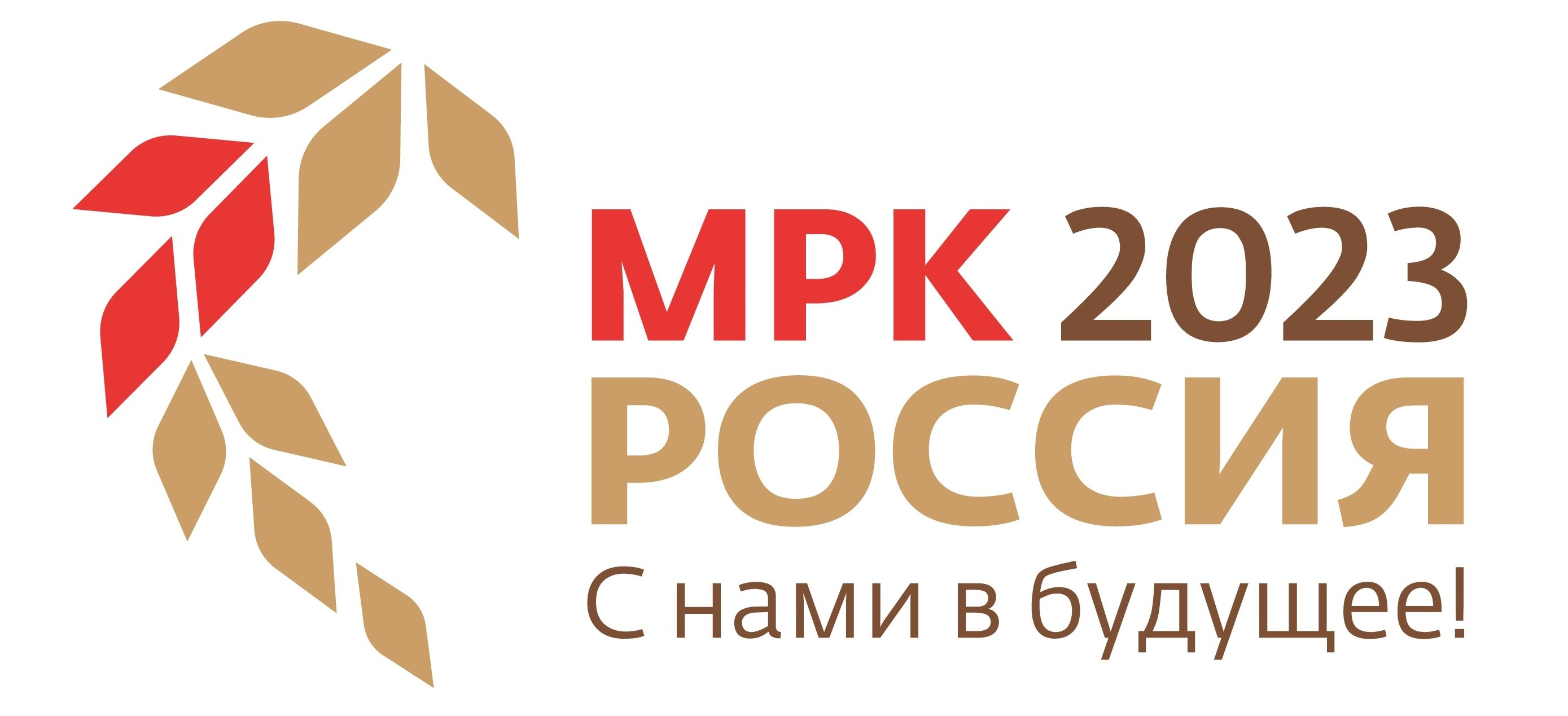 ЗАЯВКА на участие в ВЫставкеМРК РОССИЯ 2023 – XXV МОСКОВСКИЙ МЕЖДУНАРОДНЫЙ КОНГРЕСС ПО РЕНТГЕНЭНДОВАСКУЛЯРНОЙ ХИРУРГИИ, 19-22 декабря 2023 года, Москва, Soluxe Hotel Moscow, ул. Вильгельма Пика, 16.Полный перечень прав и их описание, а также требования и ограничения, по участию в качестве Участника Выставки международного Конгресса МРК РОССИЯ 2023 представлены в настоящей Заявке и типовом Договоре Участника Выставки. Просьба соблюдать сроки предоставления информации для реализации прав Участника Выставки, а также отметить в настоящей заявке все выбранные варианты участия и указать необходимые дополнительные сведения. Участник Выставки также вправе подать заявку на участие в качестве Альтернативного спонсора согласно Пакету Альтернативных вариантов спонсорской поддержки. При прочих равных условиях в случае конкурирующих заявок Участник Выставки имеет третий приоритет после Титульных программных спонсоров и Спонсоров.ИНФОРМАЦИЯ О КОМПАНИИ(на русском и английском языках)СРОКИ ПРЕДОСТАВЛЕНИЯ ИНФОРМАЦИИ И СВЕДЕНИЯ ДЛЯ РЕАЛИЗАЦИИ ПРАВ УЧАСТНИКА ВЫСТАВКИДОПОЛНИТЕЛЬНАЯ ИНФОРМАЦИЯ.  СРОКИ ПОДАЧИ ЗАЯВОК. СКИДКИ. ЗАВЕРЕНИЯ.Данной заявкой Компания признает все положения общих условий участия в Конгрессе и указанных в настоящей заявке услуг. Предоставление всех оговоренных услуг гарантируется при условии заключения типового договора и своевременного предоставления всех необходимых материалов.Заявки от компаний принимаются до 15 ноября 2023 года включительно (при наличии технической возможности предоставления оговоренных в пакете услуг). В случае отказа Компании от участия в качестве Участника Выставки не позднее, чем за 30 дней до начала Конгресса оплата не взимается, с 30-ти дней до 20-ти дней включительно - взимается 50% стоимости заявленных услуг, при отказе после 20-ти дней – 100%. РЕКВИЗИТЫ ПЛАТЕЛЬЩИКА:М.П.Просим зарегистрировать 
в качестве Участника Выставки Название компанииНазвание компанииЮридический адрес компании ИндексФактический адрес компании ИндексФИО контактного лицаКонтактные телефон, факс, e-mail  НазваниеСтрана происхожденияТелефон с кодом страны и города / Факс+7 (     )       / +7 (     )      E-mailWeb-сайтОтметка об участииНазваниеОграниченияСрок, не позднее (дата или дней до даты начала)Количество (м 2)Цена (руб)УточнениедаЛоготип в формате EPS или СDRС заявкойПриложите к заявкеПлощадь выставки для впервые участвующих в мероприятии:15.11.234640 20081 216 400  (включена 5% скидка за базовый размер)121 920 600Площадь выставки для ранее участвовавших в мероприятии:15.11.234580 80081 103 500  (включена 5% скидка за базовый размер)121 742 400даОформление выставочного стенда:- текст надписи на фризе- цвет надписи на фризеС заявкойУкажите здесьКоличество дополнительных сотрудников  (В стоимость стенда включены бейджи конгресса для 1 представителя Участника Выставки на 4 м2)В заявкеПо тарифу для участника от КомпанииУкажите здесьдаПубликация в буклете каталога выставки: краткая информация о компании на русском и английском языках из расчета размещения на одной полосе (не более 3000 знаков) С заявкойвключеноПриложите к заявкеКоличество дополнительных рассылок по базе потенциальных участников за дополнительную плату сверх 1-й бесплатной (количество, даты)В заявке, текст за 5 рабочих дней до рассылки25 200Текст рассылки письмом на почту.Количество доп. рассылок:Юридическое название плательщикаРуководитель организацииДолжностьОснование полномочий (указать)ИНН КПП Расчетный счет плательщикаНаименование банка плательщикаБИК Корреспондентский счетДолжность лица, уполномоченного подписывать договорыПодписьФИО«»2023г.